БЛАНК ЗАКАЗА РЕМНЯПараметры ремня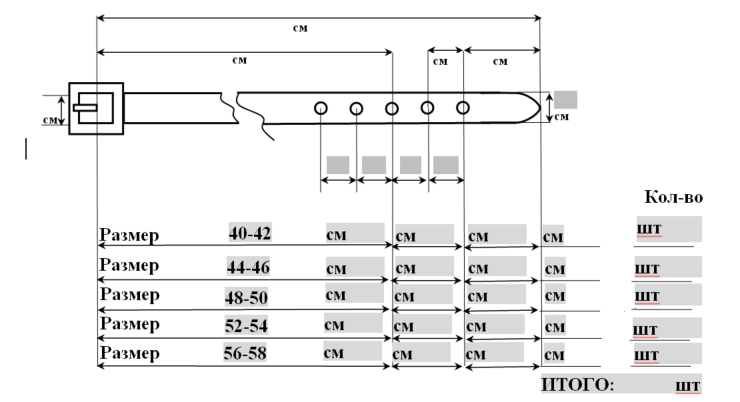 На вашу электронную почту придёт ответ менеджера: «Ваш заказ принят».                                                                РАСЧЕТ ТКАНИ НА ТКАНЕВЫЙ РЕМЕНЬ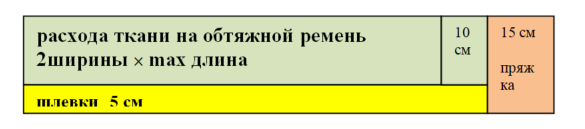 Для тканей в клетку, полоску и некоторых плащевых тканей пряжка кроится по косой.Пряжка может быть не обтяжная, а металлическая (Каталог наших  металлических пряжек или пряжка Заказчика) Перед отсылкой нам ткани пометьте ее изнаночную сторону (мелом или прицепите кусочек бумаги с надписью «изнанка»).Дублировать заранее материал не надо!Имяe-mailТелефонШирина ремняРавна размеру пряжкиРазмер ремняОбхват талии или бёдер.  Смотри по сетке размеровДлина хвостаОбычно 10 см.Длина ремняРазмер +8 см +10 смКоличество отверстийОбычно 5 шт.Пряжка (Артикль)Пишем артикль из каталогов наших пряжекЦвет люверсов        никель        тёмн. никель        золотоПомечаем галочкой нужный цветКоличество шлёвокоднадветри Помечаем галочкой нужное количествоЦвет внутренней стороны ремня         белый         чёрный         бежевый         серый Помечаем галочкой нужный цвет